Na minha casa não desperdiçamos alimentos! 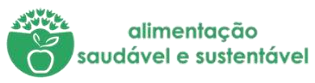 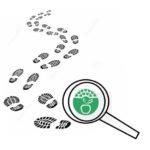 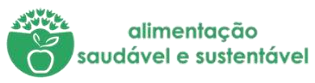 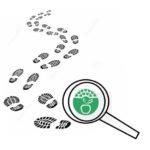 E agora…Deixa-nos a tua receita Título: Geleia de pera e maçã- AproveitamentoIngredientes: -Cascas e caroços de maçã e pera- Açúcar- Canela (opcional)Procedimentos: 1º- Colocar as cascas e caroços de pera e maçã numa panela, cobri-la com água até um dedo de altura e deixar cozer cerca de 30 minutos depois de começar a ferver. 2º- Medir a água em chávenas e juntar de açúcar metade do número de chávenas de líquido. Se quiser também pode colocar canela.3º- Deixar ferver até atingir o ponto de geleia.Imagens da receita concluída. 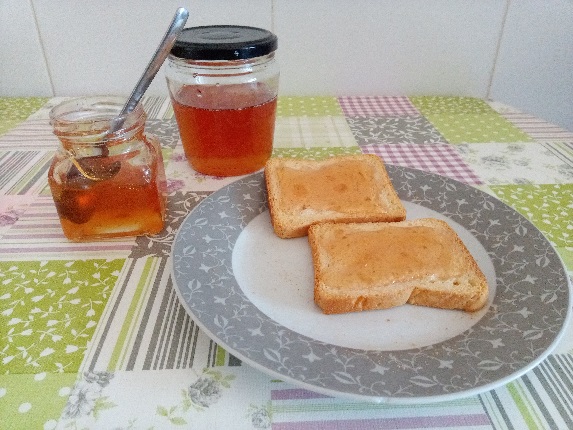 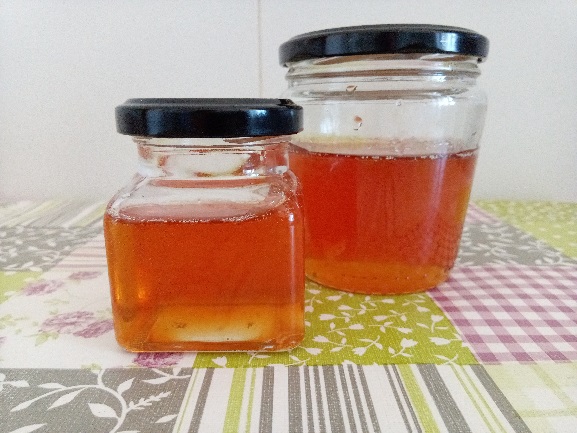  	Tabela de registos   	Tabela de registos  Dia 1 PESO DO DESPERDÍCIO DIA 1 Registo em peso de alimentos desperdiçados durante a preparação das refeições (ex: quando preparam uma sopa, pesar as partes dos legumes descartados, cascas, raízes, etc.) 275g de cascas e caroços de maçã, restos de uma tarte de maçã.Após a refeição verificar se a mesma foi consumida na sua totalidade. Registo em peso.  	Sim, foi consumida na sua totalidadeDia 2 PESO DO DESPERDÍCIO DIA 2 Registo em peso de alimentos desperdiçados durante a preparação das refeições (ex: quando preparam uma sopa, pesar as partes dos legumes descartados, cascas, raízes, etc.) 50g de cascas e caroços de pera, restos do descasque da fruta do lanche.Após a refeição verificar se a mesma foi consumida na sua totalidade. Registo em peso.  	Sim, foi consumida na sua totalidadeDia 3 PESO DO DESPERDÍCIO DIA 3 Registo em peso de alimentos desperdiçados durante a preparação das refeições (ex: quando preparam uma sopa, pesar o as partes dos legumes descartados, cascas, raízes, etc.) 75g de cascas e caroços de pera, restos do descasque da fruta do lanche.Após a refeição verificar se a mesma foi consumida na sua totalidade. Registo em peso.              Sim, foi consumida na sua totalidade 